This AGENDA contains a brief general description of each item to be considered.  The posting of the recommended actions does not indicate what action may be taken.  If comments come to the Marina Advisory Committee without prior notice and are not listed on the AGENDA, no specific answers or response should be expected at this meeting per State law.Pursuant to the Government Code Section 54954.3 (The Brown Act), members of the public shall be afforded the opportunity to speak on any agenda item of interest to them provided they are first recognized by the presiding officer.  Members of the public wishing to be so recognized are requested to submit a completed speaker card to the Executive Secretary of the Committee prior to the consideration of the item.Those wishing to address the Marina Advisory Committee on any matter for which another opportunity to speak is not provided on the AGENDA but which is within the jurisdiction of Marina Advisory Committee to resolve may come forward to the podium during the "COMMUNITY FORUM" portion of the AGENDA.  Members of the public have the right to speak on any item on this agenda. Those wishing to address the Marina Advisory Committee: 1) during the Community Forum are limited to three minutes pursuant to Vallejo Municipal Code Section 2.20.300; and 2) on a Consent Calendar item are limited to three minutes pursuant to Vallejo Municipal Code Section 2.02.310.Notice of Availability of Public Records:  All public records relating to an open session item, which are not exempt from disclosure pursuant to the Public Records Act, that are distributed to a majority of the Marina Advisory Committee will be available for public inspection at 42 Harbor Way at the same time that the public records are distributed or made available to the Marina Advisory Committee.  Such documents may also be available on the City of Vallejo website at www.ci.vallejo.ca.us  subject to staff’s ability to post the documents prior to the meeting. If you have any questions regarding any of the following agenda items, please call the Marina office at (707) 648-4370.CALL TO ORDERROLL CALLAPPROVAL OF THE MINUTES – By motionApproval of the February 5, 2015 meeting minutes Recommendation: By motion, approve the minutes of the February 5, 2015 regular meeting.4.	APPROVAL OF AGENDA – By motion5.	ASSISTANT PUBLIC WORKS DIRECTOR /MAINTENANCE SUPERINTENDENT REPORT6.	WRITTEN COMMUNICATIONS 7.	OLD BUSINESS:Status Report on Marina Improvements Recommendation: Verbal report will be provided by staff.  Informational item only and no action is required.Informational Report on Wi-Fi & CameraRecommendation: Verbal report will be provided by staff.  Informational item only and no action is requiredStatus Report on Kayak (rowboat) Monthly Storage Available.Recommendation: Verbal report will be provided by staff.  Informational item only and no action is required.Status Report on Trawler Fest InquiriesRecommendation:  Verbal report provided by Staff, Action item requested for information regarding Passage Makers (to confirm they are looking for new location).Informational Report on Marina SecurityRecommendation: Verbal incident report will be provided by staff. Informational item only and no action is required.Report on berther insurance & registration Recommendation:  Verbal report will be provided by staff.  Informational item only and no action is required.8.	NEW BUSINESS:A.	Informational Report on Tentative Marina Projects	Recommendation: Verbal report will be provided by staff.  Informational item only and action is not required.B.	Informational Report on upcoming Online Bill Pay	Recommendation: Verbal report will be provided by staff.  Informational item only and no action is required.9.        CONFIRMATION OF NEXT MEETING DATECOMMUNITY FORUMNOTICE:  This item provides the public an opportunity to address the Committee.Remarks should be confined to matters within the Committee’s ability to resolve	Fifteen minutes are set aside for this purpose with each speaker allowed three minutes.CHAIRPERSON’S AND COMMITTEE MEMBER’S REPORTS / AGENDA REQUESTSNOTICE:  No action or discussion will take place with respect to brief announcements, oral reports, or agenda requests as listed above.COUNCILMEMBER LIAISON REPORTADJOURNMENT I, Kimberley Lindo, Marina Staff, do hereby certify that I have caused a true copy of the above notice and agenda to be delivered to each of the members of the Marina Advisory Committee, at the time and in the manner prescribed by law and that this agenda was posted at City Hall, 555 Santa Clara Street, CA at 10:00 a.m., July 28, 2015.Dated: July 27, 2015													Kimberley Lindo, Marina Staff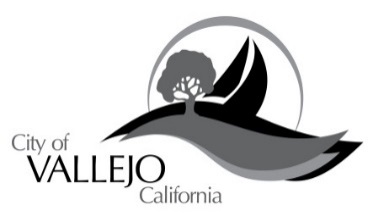 Public Works Conference RoomFourth FloorCity Hall555 Santa Clara StreetVallejo, CA  94590AGENDA
MARINA ADVISORY COMMITTEEREGULAR MEETING – 5:00 P.MAugust 6, 2015Ken Wright, ChairpersonJames Hildebrand, Vice Chair Ron BabcockFred DickeyRonald LeeTuuli Messer-BookmanLewis Mitchell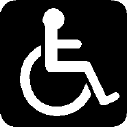 Vallejo Public Works Conference Room is ADA compliant.  Devices for the hearing impaired are available from the City Clerk.  Requests for disability related modifications or accommodations, aids or services may be made by a person with a disability to the Vallejo Marina office no less than 72 hours prior to the meeting as required by Section 202 of the Americans with Disabilities Act of 1990 and the federal rules and regulations adopted in implementation thereof.